РОССИЙСКАЯ ФЕДЕРАЦИЯАДМИНИСТРАЦИЯ ГОРДЕЕВСКОГО РАЙОНАБРЯНСКОЙ ОБЛАСТИПОСТАНОВЛЕНИЕот 19.07.2023   № 209  с. ГордеевкаОб утверждении форм документов, используемых администрацией Гордеевского районапри осуществлении муниципального контроляв сфере благоустройства на территорииГордеевского муниципального районаВ соответствии с частью 3 статьи 21, а также частью 2 статьи 57 Федерального закона от 31 июля 2020 № 248-ФЗ «О государственном контроле (надзоре) и муниципальном контроле в Российской Федерации», в целях осуществления администрацией Гордеевского района функций по муниципальному контролю в сфере благоустройства на территории Гордеевского муниципального района, ПОСТАНОВЛЯЮ:Утвердить формы документов, используемых администрацией Гордеевского района при осуществлении муниципального контроля в сфере благоустройства на территории Гордеевского муниципального района:форму Предписания об устранении выявленных нарушений (приложение № 1);форму Задания на проведение выездного обследования (приложение № 2);форму Акта выездного обследования (приложение № 3).Настоящее постановление опубликовать в периодическом печатном издании «Вестник Гордеевского района» и разместить на официальном сайте администрации Гордеевского района в информационно-телекоммуникационной сети «Интернет».Настоящее постановление вступает в силу с момента его подписания.Контроль за исполнением настоящего постановления оставляю за собой.Глава администрации Гордеевского района      	                                                                              Л.И. УбоговаСогласовано:Юрист                                                                                                                 Н.Г. НедбайлоУправляющий делами                                                                                       М.Н. ГлушакИсп. Е.В. МельниченкоПриложение № 1к постановлению администрацииГордеевского района от 19.07.2023   № 209(Форма предписания)РОССИЙСКАЯ ФЕДЕРАЦИЯ 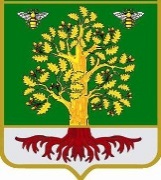   АДМИНИСТРАЦИЯ ГОРДЕЕВСКОГО РАЙОНА  БРЯНСКОЙ ОБЛАСТИПредписаниеоб устранении выявленных нарушений№ _______«__» ____________ 20__ г.                                                                                   _____________________                                                                                                                                                                 (место составления)    1. В период с «__» _______________ 20__ года по «__» ___________ 20__ года уполномоченными должностными лицами:_____________________________________________________________________________________________________________________________________________________(должность, Ф.И.О. проверяющего)в соответствии с Решением (Заданием)_____________________________________________________________________________________________________________________________________(указывается ссылка на решение уполномоченного должностного лица контрольного (надзорного) органа о   проведении контрольного (надзорного) мероприятия, или ссылка на задание уполномоченного должностного лица контрольного (надзорного) органа о проведении выездного обследования, учетный номер контрольного (надзорного) мероприятия в едином реестре контрольных (надзорных) мероприятий)проведено   контрольное (надзорное) мероприятие   ________________________________________(указывается контрольное (надзорное) мероприятие)на предмет___________________________________________________________________________ (указывается предмет)при осуществлении муниципального контроля в сфере благоустройства на территории Гордеевского муниципального района в отношении ___________________________________________________________________________________________________________________________ .(указываются фамилия, имя, отчество (при наличии) гражданина или наименование организации, их индивидуальные номера налогоплательщика, адрес организации (ее филиалов, представительств, обособленных структурных подразделений)2. В  результате  проведенного контрольного (надзорного) мероприятия  выявлены нарушения: _______________________________________________________________________________________________________________________________________________________________________ .(описание нарушения, недостатков, несоответствий, наименования нормативных правовых актов, ссылки на структурные единицы таких актов, требования которых были нарушены)3.	С целью устранения выявленных нарушений и на основании пункта 1 части 2 статьи 90 Федерального закона от 31 июля 2020 г. № 248-ФЗ «О государственном контроле (надзоре) и муниципальном контроле в Российской Федерации»,ПРЕДПИСЫВАЮ:____________________________________________________________________________________(наименование организации, Ф.И.О. ее руководителя, должностного лица, индивидуального предпринимателя, гражданина)устранить указанное нарушение в установленном законодательством Российской Федерации порядке в срок до «__» _____________ 20__ года.(указание разумных сроков их устранения и (или) информация о проведении мероприятий по предотвращению причинения вреда (ущерба) охраняемым законом ценностям, а также других мероприятий, предусмотренных федеральным законом о виде контроля)Информацию о выполнении предписания представить в срок до «__» _____________ 20__ года.    Для решения вопроса о продлении срока устранения нарушения требований законодательства Российской Федерации лицо, которому выдано предписание, вправе представить должностному лицу, вынесшему предписание:     ходатайство о продлении срока устранения нарушения;     документы, справки и иные материалы, подтверждающие принятие необходимых мер для устранения нарушения.Настоящее предписание может быть обжаловано в порядке, установленном главой 9 Федерального закона «О государственном контроле (надзоре) и муниципальном контроле в Российской Федерации».    В случае невыполнения в установленный срок законного предписания должностного лица, осуществляющего муниципальный контроль (надзор), об устранении выявленных нарушений, в соответствии со статьей 15 Закона Брянской области от 15.06.2007 г. № 88-З «Об административных правонарушениях на территории Брянской области» за нарушение правил благоустройства городов и других населенных пунктов установлена административная ответственность.    __________________________________________________________________________________________________________________________________________________________________________(иные разъяснения прав, дополнительная информация (при необходимости),рекомендации о порядке и способах устранения нарушений)_____________________________________________________________________________________(подпись, фамилия, имя, отчество (последнее - при наличии)должностного лица, вынесшего предписание, дата)_____________________________________________________________________________________(подпись, фамилия, имя, отчество (последнее - при наличии) лица, получившего предписание, дата, либо отметка об отказе лица, получившего предписание, в его подписании, либо отметка о направлениипосредством почтовой связи, в том числе через личный кабинет на специализированном электронном портале)Приложение № 2к постановлению администрацииГордеевского района от 19.07.2023   № 209(Форма Задания на проведение выездного обследования)Заданиена проведение выездного обследования от ______________№_________В соответствии со статьей 75 Федерального закона от 31 июля 2020 г. № 248-ФЗ                        «О государственном контроле (надзоре) и муниципальном контроле в Российской Федерации» и ____________________________________________________________________________________.(указывается структурная единица Федерального закона о виде контроля, Положения о виде контроля)2. Выездное обследование проводится в рамках муниципального контроля в сфере благоустройства на территории Гордеевского муниципального района 3. Уполномоченным должностным лицам ___________________________________________(Фамилия, Имя, Отчество (при наличии), должность)провести выездное обследование.4. Установить, что выездное обследование проводится в целях оценки соблюдения контролируемыми лицами обязательных требований.Выездное обследование проводится в отношении:_____________________________.(транспортные средства, производственные объекты, деятельность и действия граждан и организаций)Выездное обследование проводится по адресу (место нахождения):_______________.(указывается место нахождения (осуществления деятельности) организации (ее филиалов, представительств, обособленных структурных подразделений), место осуществления деятельности гражданина, место нахождения объекта контроля)Срок проведения выездного обследования: ___________________________________ :в период с « ___ » ____________  _____ г.   « ____ »  час.  « ____ »  мин.             по  « ___ » ____________  _____ г.   « ____ »  час.  « ____ »  мин.(Срок проведения выездного обследования одного объекта (нескольких объектов, расположенных в непосредственной близости друг от друга) не может превышать один рабочий день, если иное не установлено федеральным законом о виде контроля).В ходе выездного обследования на общедоступных (открытых для посещения неограниченным кругом лиц) объектах могут совершаться следующие контрольные (надзорные) действия:_ ______________________________________________________________________.(указываются контрольные (надзорные) действия: 1) осмотр, 2) инструментальное обследование (с применением видеозаписи), 3) испытание, 4) экспертиза)По окончании проведения выездного обследования в срок до «___»_____ ___г. составить Акт выездного обследования.(выездное обследование проводится без взаимодействия с контролируемым лицом)Указание иных сведений:________________________________________ .(указываются иные сведения, предусмотренные Положением о виде контроля)Руководитель/заместитель руководителяконтрольного (надзорного) органа                           ______________     _____________                                                                                          (подпись)                 (ФИО)________________________________________________________________________________(фамилия, имя, отчество (при наличии) и должность должностного лица, непосредственно подготовившего проект Задания)Приложение № 3к постановлению администрацииГордеевского района от 19.07.2023   № 209(Форма Акта выездного обследования)Акт выездного обследования №___«__» ___________ ____ г., ____ час. _____ мин.__________________(место составления акта)Выездное обследование проведено в соответствии с Заданием на проведение выездного обследования __________________________________________________________________________.(указывается ссылка на Задание уполномоченного должностного лица контрольного (надзорного) органа о проведении выездного обследования)2. Выездное обследование проведено в рамках муниципального контроля в сфере благоустройства на территории Гордеевского муниципального района3. Выездное обследование проведено: _____________________________________________.(указываются фамилии, имена, отчества (при наличии), должности инспектора (инспекторов, в том числе руководителя группы инспекторов), уполномоченного (уполномоченных) на проведение выездного обследования)Выездное обследование проведено по адресу (место нахождения):________________.(указывается место нахождения (осуществления деятельности) организации (ее филиалов, представительств, обособленных структурных подразделений), место осуществления деятельности гражданина, место нахождения объекта контроля)Выездное обследование проводилось: ___________________________________ :в период с « ___ » ____________  _____ г.   « ____ »  час.  « ____ »  мин.             по  « ___ » ____________  _____ г.   « ____ »  час.  « ____ »  мин.(указываются срок (часы, минуты), фактического осуществления выездного обследования)При проведении выездного обследования совершены следующие контрольные (надзорные) действия:________________________________________________________________.(указываются контрольные (надзорные) действия: 1) осмотр, 2) инструментальное обследование (с применением видеозаписи), 3) испытание, 4) экспертиза)По результатам проведения выездного обследования установлено:_______________.(указываются выводы по результатам проведения выездного обследования)1) вывод о выявлении нарушений обязательных требований (с указанием обязательного требования, нормативного правового акта и его структурной единицы, которым установлено нарушенное обязательное требование, сведений, являющихся доказательствами нарушения обязательного требования), о несоблюдении (нереализации) требований, содержащихся в разрешительных документах, с указанием реквизитов разрешительных документов, о несоблюдении требований документов, исполнение которых является обязательным в соответствии с законодательством Российской Федерации,2) вывод об отсутствии нарушений обязательных требований, о соблюдении (реализации) требований, содержащихся в разрешительных документах, о соблюдении требований документов, исполнение которых является обязательным в соответствии с законодательством Российской Федерации)Указание иных сведений:________________________________________ .(указываются иные сведения (при необходимости))________________________________________(должность, фамилия, инициалы инспектора (руководителя группы инспекторов), проводившего выездное обследование)                                                Администрация Гордеевского районаАдминистрация Гордеевского района